Как сделать медицинскую маску (ватно-марлевую повязку) своими руками самостоятельно в домашних условияхВремя выполнения: 1-2минНеобходимые материалы для изготовления:Марлевый отрез  50см x 100смВата медицинская  25г.На ровную поверхность (стол) разложить марлю указанного размера: 50х100На середину марлевого отреза выложить прямоугольник из ваты размером 20см х 30смНакрыть вату марлей сначала с одной и за тем с другой стороныНа полученной заготовке  сделать надрезы по 30см посередине с левой и с правой стороныМаска готова. Полученные завязки можно дополнительно обшить ниткой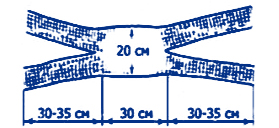 ВАЖНО ПОМНИТЬ ПРАВИЛА ИСПОЛЬЗОВАНИЯ МЕДИЦИНСКОЙ МАСКИ (ВАТНО-МАРЛЕВОЙ ПОВЯЗКИ)Необходимо носить маску в общественных местах (супермаркет, транспорт, образовательные учреждения и т. д.)Надевая маску, убедитесь, что она хорошо закрывает нос и ротВо время использования, периодически проверяйте, надежно ли повязка закрывает лицо, расправляйте складкиЕсли вы в процессе эксплуатации потрогали маску с внешней стороны, вымойте рукиВремя эксплуатации маски – не более 3 часов!Утилизируйте  марлевую повязку непосредственно сразу после примененияНе применяйте изделие повторно без стерилизацииДопустимо повторное применения, только после обработки кипятком или спиртом и последующей сушкиПосле того как сняли маску, вымойте руки с мылом или продезинфицируйте руки антисептиком